REGULAMENTUL DE DESFĂȘURARE AL EVENIMENTULUI SPORTIV „SEMIMARATONUL CRAIOVEI” EDIȚIA a IV-a (2022)Informații generale„Semimaratonul Craiovei” este un eveniment de alergare cu strângere de fonduri pentru cauze din comunitate.  El își propune să aducă împreună oameni care să alerge pentru schimbările pozitive în care cred.Ne dorim să implicăm Comunitatea într-o acțiune dedicată de caritate și mișcare în beneficiul sănătății, sub deviza „Împreună pentru Comunitate!"Participanții la Eveniment au obligația să respecte termenii și condițiile prezentului Regulament, care este întocmit și adus la cunoștință publică în conformitate cu legislația din România, putând fi consultat pe site-ul www.SemimaratonulCraiovei.ro și pe pagina de Facebook: https://www.facebook.com/SemimaratonulCraiovei/ Organizatorul Evenimentului Organizatorul Evenimentului este ASOCIAȚIA ROMÂNĂ A TINERILOR CU INIȚIATIVĂ (A.R.T.I.), cu susținerea autorităților și instituțiilor locale, în parteneriat cu sponsori, asociații, entități media și persoane juridice sau fizice, care participă ca parteneri pro bono sau sub formă de voluntariat.Evenimentul este produs în parteneriat cu SightRunning.ro din Timișoara.Programul de desfășurareEdiția a IV-a se va desfășura duminică 09 octombrie 2022, după cum urmează:08:30-09:30 ridicarea kiturilor de concurs;09:30 deschiderea evenimentului;09:40-09:50 ședința tehnică;09:50-09:59 încălzirea;10:00 START curse;13:00 FINISH Semimaraton (21 km)13:15 Festivitatea de premiere15:00 închiderea evenimentuluiLocația și traseulEvenimentul se va desfășura în Craiova, având START-ul și FINISH-ul în fața Sălii Polivalente.Cursele cronometrate au loc pe bucla de mai jos (sau pe o variantă prescurtată a acesteia, pentru probele mai scurte):  START (Sala Polivalentă) - Bulevardul Ilie Balaci - Parcul Tineretului - Bulevardul Ilie Balaci - Sala Polivalentă (FINISH). Lungimea totală a buclei este de 7 km.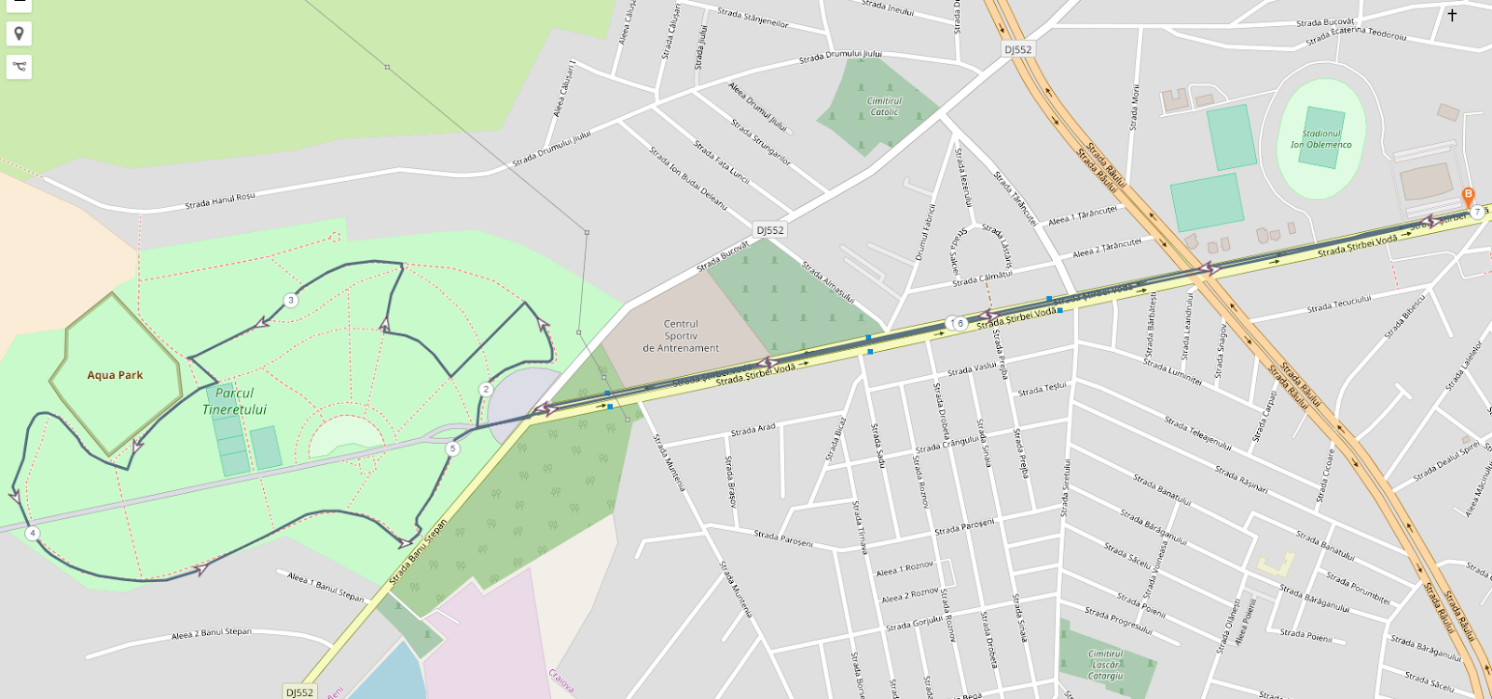 Traseul va fi semnalizat de către Organizator cu garduri, benzi și conuri de delimitare și va fi supravegheat de voluntari, reprezentanți ai Poliției și Jandarmeriei. Va fi de asemenea prezent minimum  un echipaj de prim- ajutor (cu medic) și voluntari ai Filialei Dolj a Crucii Roșii Române și Societății Studenților Mediciniști Craiova în puncte de prim-ajutor.Traseul poate fi vizualizat în animație aici: https://www.plotaroute.com/route/682079?units=km și pe site-ul: www.SemimaratonulCraiovei.ro Având în vedere localizarea Evenimentului, participanții sunt invitați să își organizeze transportul la și de la eveniment prin mijloace proprii sau cu ajutorul mijloacelor de transport în comun.Opțiuni de distanță și modul de desfășurareCURSE CRONOMETRATESemimaraton individual - minimum 18 ani împliniți până la data Evenimentului inclusiv - bucla se parcurge de trei ori (7 x 3 = 21 km);Semimaraton ștafetă (3 membri) - minimum 18 ani împliniți până la data Evenimentului inclusiv - bucla se parcurge de trei ori (7 x 3 = 21 km);Crosul de 14 km - minimum 18 ani împliniți până la data Evenimentului inclusiv - bucla se parcurge de două ori (7 x 2 = 14 km);Crosul de 7 km - minimum 18 ani împliniți până la data Evenimentului inclusiv - bucla se parcurge o dată (7 x 1 = 7 km);CURSE NECRONOMETRATECursa populară - minimum 14 ani împliniți până la data Evenimentului inclusiv – de la punctul de START până la borna de 1 km și retur (2 km);Cursa fotoliilor rulante - de la punctul de START până la borna de 1 km și retur (2 km);Cursa copiilor 2-3 ani: 200 m, 4-5 ani: 300 m, 6-7 ani: 500 m, 8-9 ani: 600 m, 10-11 ani: 800 m, 12-14 ani: 1 km - în parcarea  Sălii Polivalente;Cursa bebelușilor de mers de-a bușilea (1-2 ani: 50 m) – în interiorul Sălii Polivalente; CaniCros - în parcarea Sălii Polivalente (1 km).ÎnscriereaÎnscrierea ca participant se realizează în intervalul 20 iulie 2022 – 09 octombrie 2022 prin completarea (online sau la fața locului) a:Formularului de înscriere, disponibil și la adresa https://racetime.ro/events/20/registerDeclarației de participare pe propria răspundere, disponibilă și la adresa https://www.semimaratonulcraiovei.ro/Alergătorii cu vârsta sub 18 ani pot fi înscriși în competiție doar de către un tutore legal, care va avea obligația să semneze pentru aceștia și declarația pe propria răspundere pentru participarea la Eveniment.Evenimentul se adresează în egală măsură copiilor, tinerilor, adulților, persoanelor aflate în fotolii rulante, dar și a câinilor de companie însoțiți de stăpân, și care se vor întrece pe traseul stabilit de Organizator în funcție de specific, vârstă și pregătirea participanților.Organizatorii recomandă pentru toți participanții să consulte un medic înainte de a se apuca de orice formă de efort fizic!Taxa de participarePentru a putea participa la Eveniment se achită o taxă de participare. Perioade de înscriere și nivelul taxelorꓽ  (tricoul tehnic oficial al Evenimentului  NU este inclus în kit-ul niciunei probe și va putea fi achiziționat separat)În cazul în care un concurent se retrage, nu se prezintă la concurs, este descalificat sau abandonează, suma nu va fi restituită conform cu prevederile Ordonanței nr. 34/2014, art. 16. al. l.Modalitatea de plată: online prin MobilePay pe site-ul: www.SemimaratonulCraiovei.ro prin transfer bancar Detalii pentru efectuarea plății:Asociația Română a Tinerilor cu Inițiativă  Cont bancar: RO28RNCB0139041651320003 -  deschis la Banca Comercială Română, cont în lei CIF: 15254821, cu mențiunea „taxă/donație SmCr – nume alergător”sau în ziua Evenimentului cash, la locul de desfășurare al Evenimentului - zona special amenajată pentru Înscrieri.În funcție de calendarul de desfășurare al diverselor evenimente ale Partenerilor Semimaratonului Craiovei 2022, există posibilitatea organizării unor standuri destinate înscrierilor la Eveniment în perioada iulie - octombrie 2022! Acestea vor fi mediatizate în timp util pe site-ul www.SemimaratonulCraiovei.ro sau pe pagina de Facebook: https://www.facebook.com/SemimaratonulCraiovei/ Recomandăm urmărirea acestor canale pentru a fi la curent cu toate detaliile referitoare la Eveniment.Pachetul de concurs Prin înscrierea validată la Eveniment, participantul obține:dreptul de a participa la cursa aleasă;număr de concurs;acces la punctele de hidratare și revitalizare;servicii medicale de urgență (ambulanță);servicii de timing – pentru cursele cronometrate;tricoul oficial de bumbac  al Evenimentului- pentru participanții la cursele: Semimaraton, Semimaraton- ștafetă, 14km, 7km, 2km.!!!!! (tricoul tehnic oficial al Evenimentului  NU este inclus în kit-ul niciunei probe și va putea fi achiziționat separat); medalia de participare (pentru toți Finisherii);diploma de participare (pentru toți Finisherii);mostre și elemente publicitare oferite de Sponsori;fotografii din timpul Evenimentului.Numărul de concurs (BIB)Numerele de concurs vor fi puse la dispoziție de către Organizator.Pentru probele cronometrate numărul de concurs va conține și un cip electronic. Cronometrarea va fi asigurată de o companie specializată. Sistemul de cronometrare calculează timpul fiecărui alergător.Este responsabilitatea participanților să poarte numărul de concurs pe partea din față a tricoului și să nu deterioreze cipul electronic.În ziua competiției NU va fi posibilă schimbarea sau înlocuirea numărului de concurs în cazul pierderii și nici schimbarea numerelor de concurs între alergători. Aceste abateri, precum și purtarea altui număr de concurs în locul celui primit din partea Organizatorului, duc la descalificare.Echipament recomandatParticipanții (copii și adulți) vor participa la competiție cu propriul echipament, care este recomandat să conțină: pantofi, tricou și pantaloni de alergare.Distribuirea încasărilorTaxele de participare încasate la Semimaratonul Craiovei vor merge în procent de 80% pentru susținerea uneia dintre cauzele inițiate de Asociațiile Promotor/Partenere în organizarea Evenimentului (în funcție de opțiunea fiecărui participant) și în procent de 20% către Organizator, pentru cheltuielile legate de organizarea Evenimentului.Timpi limităTimpii limită pentru cursele cronometrate sunt: Semimaraton individual - 3 ore;Semimaraton ștafetă (3 membri) - 3 ore;Crosul de 14 km - 2 ore;Cursa de 7 km - 1 oră.Concurenții care depășesc limitele de timp vor fi avertizați de către voluntari și vor trebui să se îndrepte imediat către zona de Start/Finish. Participanții care vor ajunge la sosire după aceste limite de timp nu vor fi incluși în clasamentul cursei la care au participat.ATENȚIE: Continuarea cursei după depășirea timpului limită este interzisă. După ora 13:00 traseul va fi redeschis traficului auto și organizatorii nu vor mai garanta siguranța participanților. PremiiPremierea va avea loc duminică 09 octombrie 2022 în parcarea sălii Polivalente, în vecinătatea zonei de START/ FINISH. Ora exactă depinde de momentul în care alergătorii termină cursa, dar nu mai târziu de ora 13:15.Toți participanții la cursele de copii și bebeluși primesc un premiu;Toate persoanele participante la cursa fotoliilor rulante primesc un premiu; Toți cățeii participanți la CaniCros primesc hrană pentru animale, recompense sau articole de joacă;Cursa 21 Km- Clasament general: Băieți (locurile 1-5), Fete (locurile 1-5)- Clasament ștafetă (locurile 1-5) - Categoriile de vârstă 18-34 ani, 35-44 ani, 45-54 ani, 55-64 ani, 65+ ani (locurile 1-3)Cursa 14 Km (locurile 1-5)Cursa 7 Km (locurile 1-5)Cursa Populară (locurile 1-10)Școala/Liceul/Colegiul cu cei mai mulți participanți (locurile 1-3)Compania cu cei mai mulți participanți (locurile 1-3).În funcție de Sponsorii Evenimentului pot fi oferite și premii speciale!Organizatorul nu își asumă responsabilitatea pentru eventuale premii oferite din partea partenerilor și/sau colaboratorilor săi și nu este răspunzător de plata de taxe sau a altor obligații financiare legate de aceste premii.ContestațiiEventualele reclamații legate de clasament sau de participarea la Eveniment se fac în scris și se depun la Punctul INFO amenajat în zona de Start/Finish, doar în ziua competiției, înainte de premiere. După expirarea acestui termen, Organizatorul nu va mai lua în considerare nicio reclamație.Contestațiile vor fi transmise pe e-mail contact@semimaratonulcraiovei.ro de persoanele care s-au înscris la Eveniment și au achitat taxa de participare. Pentru minori contestația va putea fi făcută doar de către unul dintre părinți, ocrotitori legali sau profesorul care îi însoțește. Persoanele cărora li s-a refuzat participarea la Eveniment sau au fost descalificate pot face contestație numai cu privire la acest aspect.Contestația va conține numele, adresa, numărul de concurs al persoanei care face contestația, adresa acesteia de email și pe scurt, faptele pe care le contestă, motivele pentru care le contestă și probele pe care își sprijină contestația.Organizatorul va putea verifica orice elemente și probe pe care le consideră necesare pe parcursul analizei contestației. Decizia luată de organizator este finală și se comunică contestatorului la adresa de email indicată în contestație.Retragerea din concursParticipantul care nu mai poate sau nu mai dorește să participe la Eveniment are obligația de a anunța Organizatorul printr-un email la contact@semimaratonulcraiovei.ro.  Taxa de participare nu se returnează.Transferul înscrierii către altă persoanăExistă posibilitatea de a transfera locul altei persoane, trimițând un email de solicitare la contact@semimaratonulcraiovei.ro până la data de  01 octombrie 2022. Sarcina de a găsi persoana către care se face transferul intră în atribuțiile persoanei care renunță! Pentru transferurile solicitate pâna la 01 octombrie 2022 nu se percepe taxă.Modificarea înscrieriiRăspunderea pentru înscrierea în categoria de vârstă corectă aparține fiecărui participant. Încadrarea în categorie se calculează la vârsta împlinită la data Evenimentului.  Eventualele reclamații / sesizări (pentru înscrierea în categoria greșită) se vor face până în data de 01 octombrie 2022, pentru a putea fi modificate în timp util. Pentru toate cursele modificarea unei înregistrări (schimbarea de persoane, trecerea de la o probă / categorie la alta) este posibilă doar dacă este anunțată până pe 01 octombrie printr-o cerere trimisă pe adresa contact@semimaratonulcraiovei.ro.Modificarea de la o cursă la alta nu atrage restituirea diferenței de preț - dacă este cazul, dar atrage obligația de a achita diferența dacă se face trecerea la o cursă cu o taxă mai mare sau se face într-o altă perioadă.Oprirea și DescalificareaOrganizatorul își rezervă dreptul de a opri un participant în următoarele cazuri:participantul nu este echipat corespunzător pentru cursă;acesta s-a accidentat după Start;starea fizică a participantului nu îi mai permite continuarea cursei;orice participant care nu mai poate sau nu mai vrea să continue cursa, indiferent de motiv, trebuie să  informeze Organizatorul imediat, prin voluntarii de pe traseu sau sunând la numerele de urgență comunicate.Următoarele situații pot conduce la descalificare:parcurgerea parțială a traseului;nerespectarea Regulamentului;comportament nesportiv față de alți participanți, oficiali, public, alte persoane;modificarea sau schimbarea numerelor de concurs;folosirea altui mijloc de deplasare în afară de alergare și mers.Dreptul la imagineEvenimentul poate fi înregistrat în scopuri de comunicare publică / informare, în orice modalitate (prin fotografii, înregistrări video etc.) în orice scop, inclusiv în scop de publicitate și comercial. Fiecare participant acordă în mod explicit Organizatorului, persoanelor împuternicite de către Organizator și Partenerilor - permisiunea de a înregistra și de a reproduce, pe orice tip de suport, în orice format, respectiv de a reproduce și reprezenta, fără nicio remunerație, de nicio natură, numele, vocea, imaginea și informații referitoare la activitatea sportivă desfășurată în contextul Evenimentului. Pentru minori, acest consimțământ este acordat de către părinții acestora sau de către tutorele legal, prin efectuarea înscrierii în numele minorilor respectivi,  sub condiția ca drepturile și interesele majore ale acestora să nu fie lezate.Participantul garantează că imaginea sa nu face obiectul unui contract de exclusivitate. Organizatorului, partenerilor săi și persoanelor împuternicite le este interzisă folosirea numelui unui participant, a vocii sau imaginii sale în orice format cu caracter rasist, xenofob etc. și, în general, este interzisă orice utilizare care aduce atingere demnității participantului. Datele personaleDatele personale colectateOrganizatorul colectează următoarele date: nume și prenume, sexul, vârsta, adresa de domiciliu, numărul de telefon mobil, adresa de e-mail. Furnizarea datelor cu caracter personal este obligatorie în vederea înregistrării participanților, pentru organizarea corespunzătoare a Evenimentului.Numele și prenumele, categoria de vârstă și timpul obținut vor fi publicate pentru participanții la probele cronometrate, în vederea creării clasamentelor concursului. Refuzul de a furniza dateleÎn cazul refuzului persoanei de a furniza aceste date, Organizatorul va refuza înregistrarea în cursă. Prin înregistrare, participantul consimte la înregistrarea, prelucrarea, utilizarea datelor personale în scopurile descrise la acest paragraf. Angajamentul de a nu dezvălui datele personaleOrganizatorul nu dezvăluie datele personale colectate niciunei terțe părți cu excepția situației când există o obligație legală în acest sens, la cererea autorităților îndreptățite. Organizatorul poate dezvălui Sponsorilor datele personale (pentru ca persoana să poată intra în posesia obiectelor oferite de aceștia) și Partenerilor (pentru ca aceștia să comunice asupra modului în care taxa de participare achitată de aceasta a ajutat la susținerea cauzei propuse).Participanții sunt de acord ca Organizatorul să procedeze la colectarea și prelucrarea datelor lor personale pe teritoriul României, direct și/sau prin împuterniciții și/sau partenerii contractuali ai acestuia, în scopul de a participa la campaniile de informare derulate de către Organizator sau în scopul promovării Evenimentelor organizate sau co-organizate de acesta.Drepturile participanțilorConform Regulamentului General privind Protecția Datelor cu Caracter Personal, participanții beneficiază de următoarele drepturi:dreptul de a fi informat despre modalitatea de prelucrare a datelor;dreptul de a accesa datele personale pe care le deține Organizatorul;dreptul de a rectifica datele personale pe care le deține Organizatorul în cazul în care acestea sunt incorecte sau incomplete;dreptul de a fi uitat, adică dreptul de a solicita retragerea datelor personale deținute;dreptul de a restricționa prelucrarea datelor personale;dreptul la portabilitatea datelor adică de a fi transferate la o altă organizație parteneră;dreptul de a obiecta ca datele dumneavoastră personale să fie folosite în anumite scopuri.Participarea pe propria răspunderePrin înscrierea la Eveniment, participanții confirmă că sunt de acord să participe la Semimaratonul Craiovei pe propria răspundere.Toți participanții vor completa obligatoriu o Declarație prin care declară pe proprie răspundere că sunt apți din punct de vedere medical pentru participarea la competiție.Responsabilitatea pentru înscrierea participanților copii (2-14 ani) la Cursa Copiilor și a participanților adolescenți (14-18 ani) la Eveniment, revine părinților/ tutorilor /  reprezentanților legali ai acestora. La ridicarea kitului de participare aceștia vor avea Declarația pe proprie răspundere prin care declară că minorul este apt din punct de vedere medical pentru participarea la competiție și că își dau acordul pentru participarea acestuia competiție.Responsabilitatea pentru starea de sănătate a animalelor de companie participante la Eveniment aparține persoanelor însoțitoare ale acestora.Organizatorul și partenerii acestuia nu sunt răspunzători de posibilele accidentări și/sau prejudicii cauzate de participarea la acest Eveniment. Participantul este singurul responsabil de încheierea unei asigurări în vederea acoperirii oricăror daune provocate de accidentări, boli sau deces cauzate de participarea la Eveniment.Participantul declară că este conștient că participarea necesită o sănătate fizică și mentală foarte bună și declară că este pregătit corespunzător să participe la Eveniment, efectuând antrenament adecvat pentru această participare.Participanții care suferă un accident sau orice fel de pagubă fizică sau materială renunță prin însăși înscrierea la Eveniment la orice drept de a solicita despăgubiri sau de a recurge în instanță împotriva oricărei persoane implicată în organizarea Evenimentului, în special împotriva: Organizatorului, Producătorului, Sponsorilor sau Partenerilor.Participanții poartă întreaga responsabilitate civilă și penală pentru orice daună provocată de aceștia altor persoane sau domeniului public  în perioada desfășurării Evenimentului. Participantul rămâne responsabil față de Organizator pentru orice prejudiciu ar provoca unei terțe părți, inclusiv unui alt participant, voluntar etc., ca urmare a oricărui act sau omisiuni care este imputabil Participantului.Participanții își asumă total răspunderea pentru obiectele pierdute sau uitate pe traseu în  perioada desfășurării Evenimentului.Asumarea celor menționate mai sus se va face odată cu semnarea Declarației pe proprie răspundere.Drepturi de autorOrganizatorul își rezervă dreptul de a folosi în nume propriu sau prin cesiune către Parteneri și Sponsori Evenimentul sportiv, orice material fotografic, video și audio cu participanții la „Semimaratonul Craiovei”, din timpul desfășurării acestui Eveniment (inclusiv de la linia de START/FINISH și premiere), în scopuri de promovare a Evenimentului, cât și după încheierea Evenimentului, cu referire la desfășurarea acestuia.Acordul de a fi contactați ulteriorPersoana înscrisă își dă acordul pentru utilizarea de către Organizator sau împuterniciții acestuia a imaginilor proprii din cadrul Evenimentului și a datelor cu caracter personal pentru mediatizare sau primirea de informații, prin email sau mesaje text, cu privire la cursă (noutăți / newsletter). RecomandăriEste recomandat ca participanții să își facă un test la efort și să consulte un medic specializat, înainte de a se apuca de orice tip de activitate care implică efort fizic.Este recomandat ca participanții să dispună de asigurare în caz de accidente, valabilă pentru competiții sportive.Este recomandat ca participanții să fie echipați corespunzător alergării.Este recomandat ca participanții să se alimenteze și să se hidrateze în mod corespunzător, înaintea, în timpul și după desfășurarea competiției.Puncte de hidratare și alimentareVor fi amplasate trei puncte de hidratare și alimentare pe traseu, semnalizate corespunzător: în zona de Start/Finish, la intrarea în Parcul Tineretului - Esplanadă și în interiorul Parcului Tineretului.Alergătorii sunt încurajați să bea apă și să utilizeze punctele de hidratare / alimentare, în măsura în care simt nevoia să facă acest lucru.Participanții sunt rugați să arunce sticlele, ambalajele și resturile în zonele apropiate punctelor de hidratare pentru a ușura procesul de curățenie. Participanții sunt obligați să respecte regulile de protecție a mediului înconjurător.Prim Ajutor – Ambulanță Punctele de Prim Ajutor vor fi asigurate de o minimum o ambulanță (cu medic) și de voluntari ai Filialei Dolj a Crucii Roșii Române și Societății Studenților Mediciniști Craiova.Ambulanța va fi poziționată în zona de Start / Finish.Ea va fi anunțată de organizatori / voluntari în cazul accidentării alergătorilor aflați pe traseu și va merge de urgență să ridice accidentații sau să ofere primul ajutor, în funcție de fiecare caz în parte. În măsura în care se observă că un participant are probleme medicale, alergătorii vor informa Organizatorul, vor atenționa voluntarii sau personalul de la punctul de Prim Ajutor sau, în caz de urgență, vor apela la 112.Participanții autorizează și își dau consimțământul expres de a fi transportați la spital  sau de a li se asigura asistență medicală în urma cererii exprese a reprezentanților Organizatorului.În cazul în care echipa de organizare sau personalul medical din cadrul Evenimentului observă și decide că alergătorul este în imposibilitatea de a continua cursa, Organizatorul își rezervă dreptul de a retrage din cursă concurentul, pentru protejarea acestuia.Alergătorii care s-au retras din cursă sunt rugați să-și anunțe retragerea la voluntarii de pe traseu sau dacă ajung în zona Start/Finish la reprezentanții Organizatorului din această zonă.În cazul constatării unui accident participanții sunt obligați să îl raporteze voluntarilor aflați pe traseu sau să sune la numărul pentru urgențe comunicat de Organizator la ședința tehnică.Alte precizăriCondiții administrativeCirculația rutieră va fi restricționată pe durata desfășurării competiției pe traseul de alergare.Evenimentul va beneficia de prezența: Ambulanței cu medic, voluntarilor organizați în echipaj de prim ajutor;Echipajelor de poliție rutieră și locală, dar și jandarmi în conformitate cu legislația în vigoare.Voluntari coordonatori de traseuDetalii de contactAsociația Română a Tinerilor cu InițiativăEMAIL: arti_craiova@yahoo.comTELEFON: 0721703878ADRESĂ: Str. Bibescu nr.44, CraiovaSituații de urgență: Dacă Evenimentul este anulat din motive care nu țin de Organizator (având în vedere contextul epidemiologic sau condiții meteo extreme), alergătorii înscriși nu vor beneficia de rambursarea taxei de înscriere şi nici de compensații pentru alte pierderi, cum ar fi cheltuieli ocazionate de călătorie și cazare. Toți participanții înscriși la curse vor fi transferați automat la o cursă corespunzătoare care se va putea desfășura în format virtual, sau Evenimentul va putea fi reprogramat pentru o dată ulterioară, decizia aparținând exclusiv Organizatorului, acesta putând decide anularea, reprogramarea, încheierea sau prelungirea Evenimentului.În măsura în care evenimentul nu poate avea loc sau este întrerupt din motive care nu sunt în controlul Organizatorului (decizii administrative ale autorităților, cazuri de forță majoră, instituirea unor stări de urgență etc.), acesta nu va fi responsabil de acoperirea niciunor prejudicii către participanți.Participanții își dau acordul pentru primirea de informații, pe e-mail, cu privire la Eveniment (noutăți / newsletter).Organizatorul își rezervă dreptul de a actualiza prezentul Regulament de câte ori este necesar, cu aducerea la cunoștință publică prin mijloace proprii.DENUMIRE CURSATaxa participareTaxa participareTaxa participareTaxa participareExtraSEMIMARATON (individual și ștafetă - min. 3 membri)Minimă20.07 – 31.07.2022Redusă01.08 - 31.08.2022Regulară01.09 – 08.10.2022Last Minute09.10.2022al 2-lea participantpână la data de 27.09.2022 inclusivSEMIMARATON (individual și ștafetă - min. 3 membri)90 lei110 lei130 lei150 lei-10%CROSUL DE 14 Km90 lei100 lei110 lei120 lei-10%CROSUL DE 7 Km80 lei90 lei100 lei110 lei-10%CURSA POPULARĂ 2 Km80 lei85 lei90 lei100 lei-10%CURSA FOTOLIILOR RULANTE 2 Km10 lei10 lei10 lei10 leiCURSA COPIILOR (2-3, 4-5, 6-7, 8-9, 10-11, 12-13 ani)40 lei50 lei60 lei70 lei-20%CURSA BEBELUȘILOR (1-2 ani) 50 m10 lei10 lei10 lei20 leiCANICROS10 lei10 lei10 lei20 lei